Chicken Korma Hash Brown Bites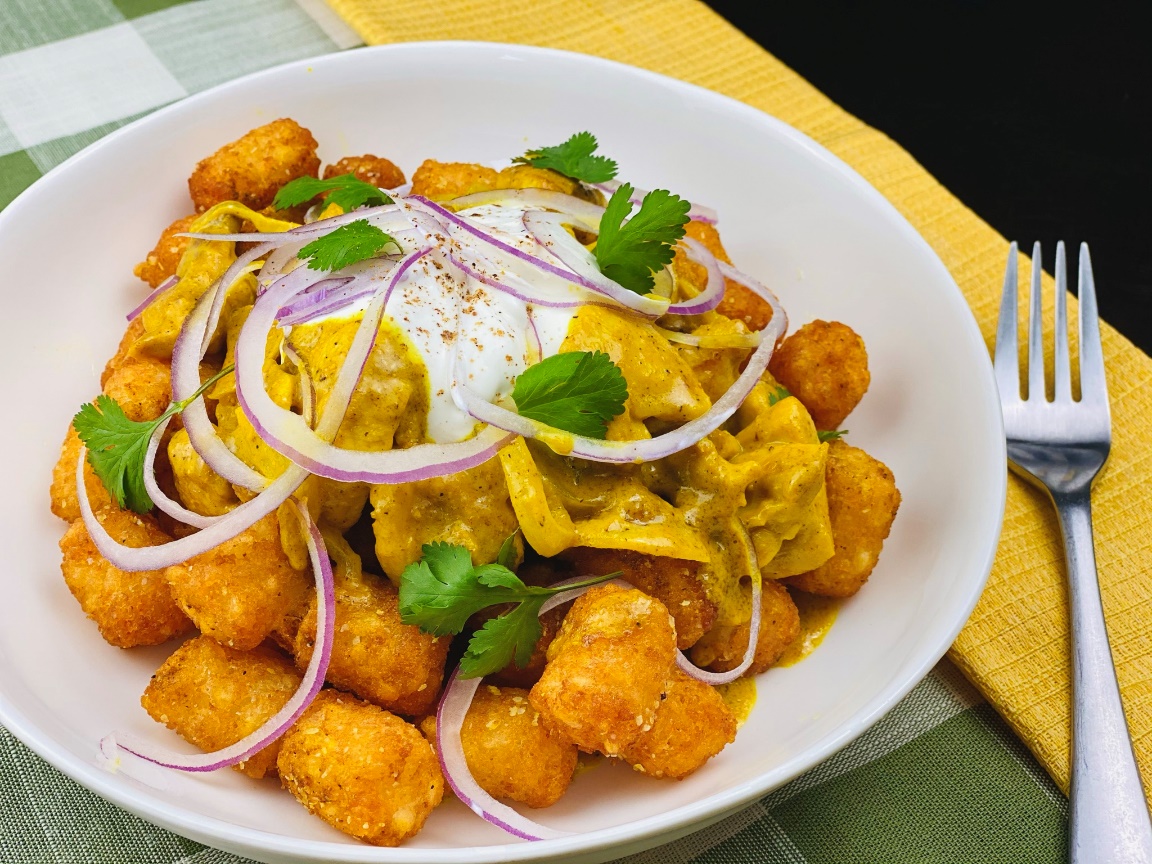 Description:  Crispy curry seasoned hash brown bites topped with fragrant chicken korma, cool yogurt and thinly sliced onions.Servings: 8Preparation Time: 20 minutesCooking Time: 45 minutesTotal Time: 65 minutesPotato Type: Frozen tater barrelsCourse: Entrée, AppetizerIngredientsChicken Korma Marinade:2 lbs. (960g)		Boneless chicken thighs, chopped into bite sized pieces½ cup (120g)		Cashews, lightly chopped3 tablespoons (45g)	Tomato Paste (optional)4 each (20g)		Cloves Garlic, chopped1 tablespoon (15g)	Fresh Ginger, grated1 tablespoon (4g)		Garam Masala1 teaspoon (2g)		Crushed Red Pepper Flakes1 teaspoon (2g)		Paprika1 teaspoon (2g)		Turmeric1 teaspoon (2g)		Ground Coriander½ teaspoon (1g)		Ground Cardamom½ teaspoon (1g)		Ground Cumin½ teaspoon (1g)		Ground Cinnamon2 teaspoons (8g)		Sea Salt 1 teaspoon (4g)		Freshly Ground Black Pepper1 cup (240ml)		Plain YogurtTo finish the korma:1 tablespoon olive oil1 medium onion, chopped½ cup chicken stock1 cup heavy cream (Coconut Milk can be subbed)Curry Hash Brown Bites:2.2 lbs. (1kg)			Frozen Tater BarrelsAs Needed				Vegetable Oil for Frying2 teaspoons (8g)			Curry Powder2 teaspoons (8g)			Sea SaltTo Plate:1 cup (240ml)			Plain Yogurt½ cup (75g)			Red Onion, thinly sliced¼ cup (4g)				Cilantro, pickedPreparationTo make the korma marinade, add the cashew nuts to a food processor and pulse to break them up. Add the tomato paste, garlic, ginger, and seasonings. Add salt and pepper to taste and pulse to form a thick paste. If it is too thick, add a couple tablespoons of water to thin it just slightly.  Add the yogurt and blend to combine. Remove from the food processor and mix with the chicken. Allow the chicken to marinate over night and up to 3 days.To prepare the korma, heat the oil in a large pan. Add the peppers and onion and cook them down for 5 minutes to soften. Add the chicken with all the marinade (Korma sauce) along with the chicken stock. Stir and cook for 15 minutes, stirring here and there. Stir in the heavy cream or coconut milk and simmer for 10 more minutes. Hold the chicken korma warm until ready to plate.To cook the hash brown bites, heat a fryer to 375 °F (190 °C).  Fry the tater barrels for 4-6 minutes or until they are golden and crispy.  Removed from the oil and allow to drain, transfer the barrels to a bowl and season them with the curry powder and sea salt.To plate arrange the potatoes in the bottom of a serving bowl. Top with the chicken korma and a spoonful of yogurt.  Garnish the dish with the thinly sliced onions and cilantro. Enjoy!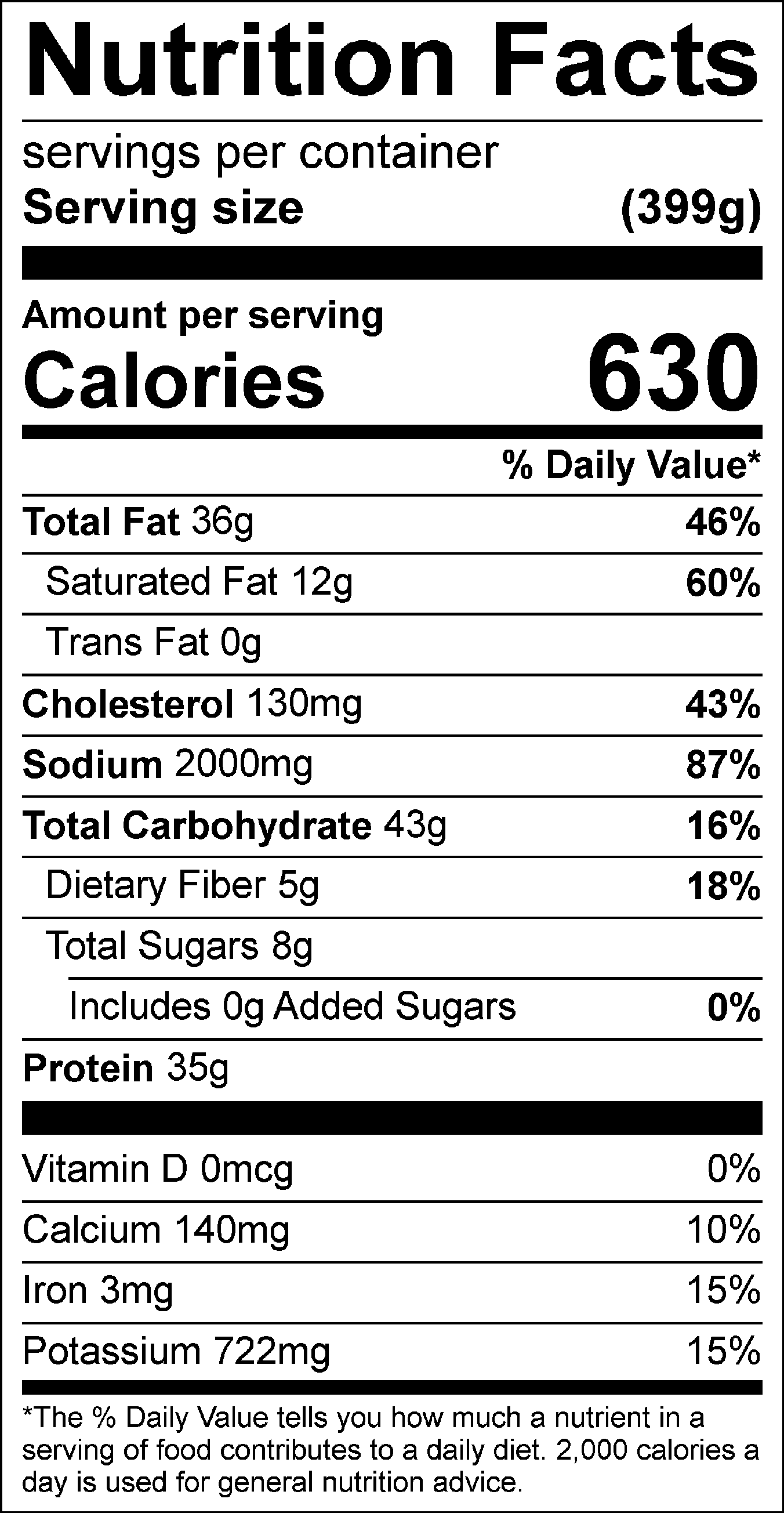 Vitamin C: 3.73mg